Состоялся первый общенациональный диктант на латинице!!! Общереспубликанская акция, направленная на популяризацию и широкое распространение латинского алфавита. Главная цель - проанализировать, как общественность воспринимает новую графику казахского языка.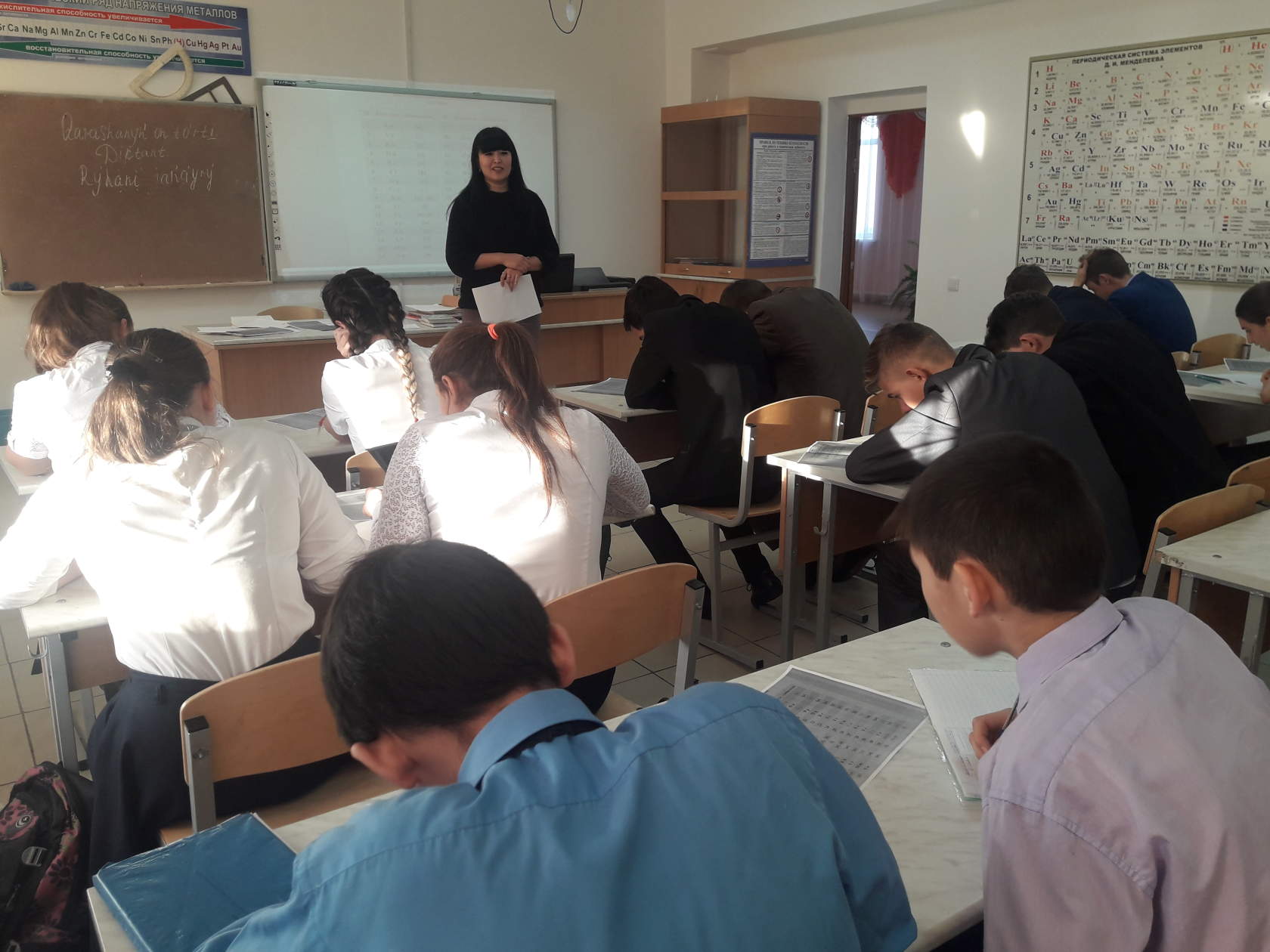 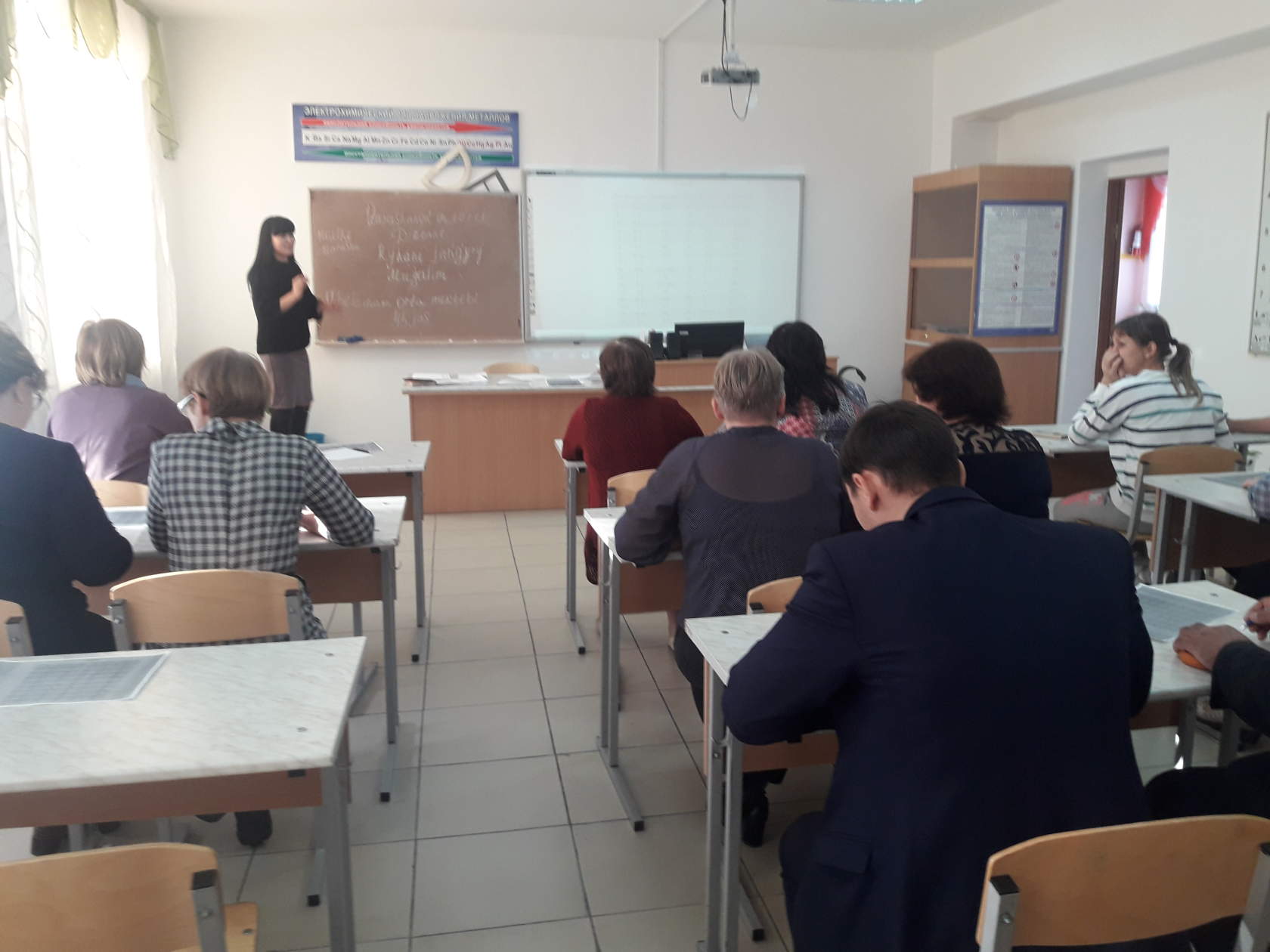 